هو الله- اللهم یا فاتح مدائن القلوب بنفحات القدس...عبدالبهآء عباساصلی فارسی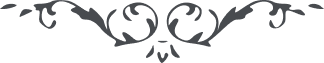 لوح رقم (1) – من آثار حضرت عبدالبهاء – مکاتیب عبد البهاء، جلد 8، صفحه 3هو اللهاللهم یا فاتح مدائن القلوب بنفحات القدس فی الیوم المشهود و هادی الأمم الی الإسم الأعظم و الوصول الی مقام محمود تری عبادک المخلصون منجذبون بالنفحات یرتلون الایات و یتمرون فی البینات و یتلون الکتاب فی الغدو و الآصال و تتهلل وجوههم بانوار ملکوتک الساطعة علی الآفاق رب اجعل لهم قدم صدق عندک و مقاما علیا فی جبروت قدسک و ایدهم علی هدایة الخلق بنور الحق و ترویة الظماء العطاش بماء معین فی جنة الابهی و تفریح القلوب ببشارة کبری و تنویر الابصار بمشاهدة الأنوار و تطهیر الأذان باستماع الألحان و احیاء النفوس بروح الحیوان انک انت العزیز الکریم المنان و انک انت المقتدر المهیمن علی الامکان لا اله الا انت العزیز الوهابدوستان حقیقی من جناب اسماعیل جلیل با بیانی ملیح ذکر یاران نموده و بیان شوق و انجذاب فرموده که آن نفوس مقدسه مهتدی بنور هدی گشتند و مقتدی بملأ اعلی شدند از شجره طور اقتباس شعله نور نمودند و از مطلع اشراق استفاضه انوار وفاق کردند و با قلبی مشتاق مبتهل بنیر آفاق گشتند من چون نامه خواندم بیاد شما پرداختم و این ورقه نگاشتم ای یاران روحانی راز پنهانی آشکار گشت و جمال ابهی بر شرق و غرب فیض انوار مبذول داشت مطالع آفاق مواقع اشراق شد و جمیع جهات معرض آیات بینات گشت از هر امم بظل اسم اعظم شتافت و از کافه ملل تسبیح و تقدیس جلیل اکبر بلند شد حال چه بسیار که در یک محفل ترک و تاجیک و فرس و امریک و فرنگ و افریک جمع گردند و کل در نهایت وحدت و یگانگی و الفت و آزادگی آهنگ تقدیس بملکوت جمال بلند نمایند ملاحظه نمائید که کلمة الله چه نفوذی نموده و قوه ملکوت ابهی چه ظهور و بروزی کرده لیس هذا الا من فضل ربی العزیز المحبوب یاران باید مسرور و شادمان باشند و مجذوب و کامران گردند که چنین مواهبی رخ نمود و چنین رخ فرخی جلوه کرد و در فکر نشر نفحات افتند و بکمال قوت بهدایت امم پردازند تا بغض و عدوان و کره و طغیان از عالم انسان زائل گردد جمیع ملل خلیل یکدیگر گردند و کافه شعوب و قبائل از این فضائل و خصائل نصیب برند و علیکم البهاء الابهی (ع ع)